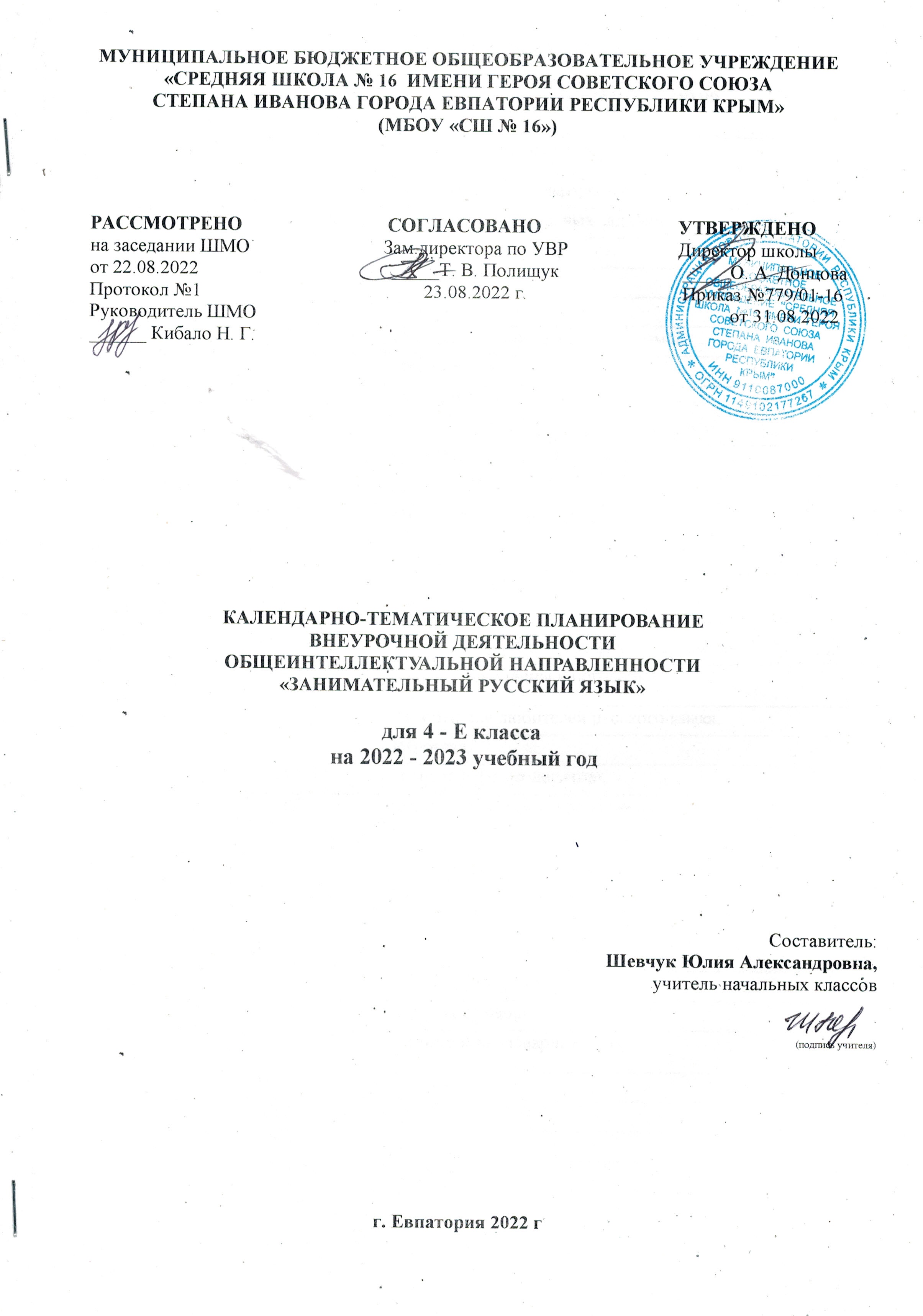 № п/п№ п/пДатаДатаТема  занятияпланфактпланфактТема  занятия107.09И снова о русском языке… 214.09Крылатые слова и афоризмы.321.09Копилка занимательных заданий.428.09Игротека.505.10Об именах.612.10О русских фамилиях.719.10В поисках сбежавших головоломок.826.10Игротека.909.11Мы играем в логогрифы.1016.11Учимся распознавать речевые ошибки.1123.11Коллекция заморочек.1230.11Игротека.1307.12Ох уж эти фразеологизмы!...1414.12Работаем над рифмами.1521.12Словесные забавы.1628.12Игротека.1711.01Продолжаем работу над фразеологизмами.1818.01Русские пословицы и поговорки.1925.01Ассорти для любителей русского языка.2001.02Игротека.2108.02И снова о фразеологизмах.2215.02Однородные члены предложения.2322.02Ошибочка вышла!...2401.03Игротека.2515.03Про омонимы и их разновидности.2629.03Еще немного фразеологизмов.2705.04В стране Перевертундии.2812.04Игротека.2919.04Что такое «паронимы».3026.04Запоминаем словарные слова.3103.0531 июня.3210.05Игротека.3317.05Повторяем…3424.05Повторяем…